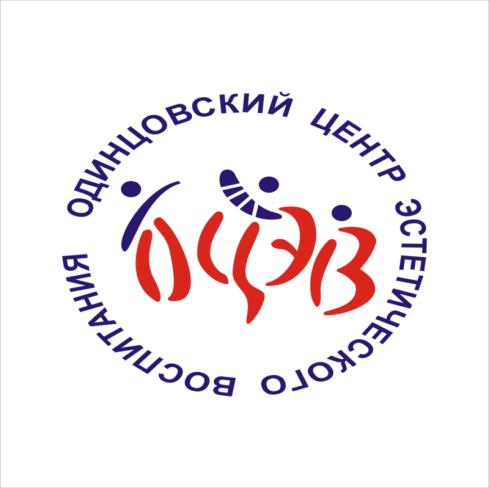 Муниципальное автономное учреждениедополнительного образованияОдинцовский Центр эстетического воспитания(МАУДО  ОЦЭВ)Методическая разработка на тему: «Применение новых образовательных технологий при реализации программ дополнительного образования, ориентированных на интегративность»Автор педагог дополнительного образования Бувайлик Марианна ЛеонидовнаОдинцово, 2018Применение новых образовательных технологий при реализации программ дополнительного образования, ориентированных на интегративность Ведущей тенденцией обновления системы дополнительного образования детей становится включение педагога в инновационную деятельность, которая является атрибутивным, доминирующим качеством учреждения. В контексте инновационной стратегии учебного заведения существенно возрастает роль педагога как непосредственного участника всех преобразований.Ценность дополнительного образования детей состоит в том, что оно усиливает вариативную составляющую общего образования, способствует реализации знаний и навыков, стимулирует познавательную мотивацию обучающихся. А главное - в условиях дополнительного образования дети могут развивать свои потенциальные способности, адаптироваться в современном обществе и получают возможность полноценной организации свободного времени.По своей специфике образовательный процесс в учреждении дополнительного образования детей имеет развивающий характер, т.е. направлен прежде всего на развитие природных задатков, на реализацию интересов детей и на развитие у них общих, творческих и специальных способностей. Соответственно, достижение учащимися определенного уровня знаний, умений и навыков должно быть не самоцелью построения процесса, а средством многогранного развития ребенка и его способностей.Определяя главную цель воспитания и обучения как развитие личности, мы исходим из того, что каждое учебное занятие, каждое воспитательное мероприятие в учреждении дополнительного образования детей должно обеспечивать интеллектуальное и социальное развитие личности.В настоящее время педагоги учреждений дополнительного образования детей все более осознанно начинают использовать новые образовательные технологии, рассчитанные на самообразование детей и их максимальную самореализацию в обществе. Поэтому большой интерес для нас представляют личностно – ориентированные технологии обучения и воспитания, в центре внимания которых – неповторимая личность, стремящаяся к реализации своих возможностей и способная на ответственный выбор в разнообразных жизненных ситуациях.Цель технологии личностно-ориентированного обучения – максимальное развитие (а не формирование заранее заданных) индивидуальных познавательных способностей ребенка на основе использования имеющегося у него опыта жизнедеятельности.В соответствии с данной технологией для каждого ученика составляется индивидуальная образовательная программа, которая в отличие от учебной носит индивидуальный характер, основывается на характеристиках, присущих данному ученику, гибко приспосабливается к его возможностям и динамике развития.В технологии личностно-ориентированного обучения центр всей образовательной системы – индивидуальность детской личности, следовательно, методическую основу этой технологии составляют дифференциация и индивидуализация обучения.Технология дифференцированного обучения«Дифференциация» в переводе с латинского означает разделение, расслоение целого на различные части.В учреждениях дополнительного образования детей возможно применение таких вариантов дифференциации, как:комплектование учебных групп однородного состава;внутригрупповая дифференциация для разделения по уровням познавательного интереса;профильное обучение в старших группах на основе диагностики, самопознания и рекомендаций детей и родителей.В условиях дополнительного образования существует реальная возможность для детей  отводить то время, которое соответствует  их личным способностям и возможностям. Это позволяет им усвоить учебную программу, поэтому зачастую учебные группы формируются по темпу (высокий, средний, низкий) обучения, в процессе которого обеспечивается переход детей из одной группы в другую внутри одного направления.Подготовка учебного материала предусматривает учет индивидуальных особенностей и возможностей детей, а образовательный процесс направлен на «зону ближайшего развития» ученика. Таким образом, обучение организуется на разных уровнях с учетом возрастных и индивидуальных особенностей обучающихся, а также с учетом специфики учебного предмета на основе активности, самостоятельности, общения детей и на договорной основе: каждый отвечает за результаты своего труда. Групповые технологии Групповые технологии предполагают организацию совместных действий, коммуникацию, общение, взаимопонимание, взаимопомощь, взаимокоррекцию.Выделяют следующие разновидности групповых технологий: групповой опрос; общественный смотр знаний; учебная встреча; дискуссия; диспут; нетрадиционные занятия (конференция, путешествие, интегрированные занятия и др.).Особенности групповой технологии заключаются в том, что учебная группа делится на подгруппы для решения и выполнения конкретных задач; задание выполняется таким образом, чтобы был виден вклад каждого ученика. Состав группы может меняться в зависимости от цели деятельности. Педагогика сотрудничества Сотрудничество – совместная развивающая деятельность взрослых и детей, скрепленная взаимопониманием, совместным анализом ее хода и результата. («Концепция среднего образования РФ»). Два субъекта учебной деятельности (педагог и ребенок) действуют вместе, являются равноправными партнерами.Концептуальные положения педагогики сотрудничества отражают важнейшие тенденции, по которым развиваются современные образовательные учреждения:превращение педагогики знания в педагогику развития личности;в центре всей образовательной системы – личность ребенка;гуманистическая ориентация образования;развитие творческих способностей и индивидуальности ребенка;сочетание индивидуального и коллективного подхода к образованию.Основные принципы педагогики сотрудничества:учение без принуждения;право на свою точку зрения;право на ошибку;успешность;мажорность;сочетание индивидуального и коллективного воспитания.В дополнительном образовании сотрудничество распространяется на все виды отношений детей, педагогов, родителей с социальным окружением.Личностный подход, который можно представить формулой «любить + понимать + принимать + сострадать + помогать», является важнейшим фактором, определяющим результаты образовательного процесса в учреждении дополнительного образования детей.Личностный подход к ребенку, заложенный в основу педагогики сотрудничества, ставит в центр дополнительного образования развитие личности ребенка, его внутреннего мира, где скрываются неразвитые способности и возможности, не раскрытые таланты и потенции. Цель дополнительного образования – разбудить эти внутренние силы ребенка и использовать их для более полного развития его личности.1.  Буйлова  Л.Н.  Педагогические технологии в дополнительном образовании детей: теория и опыт. М.: 2002.2. Власова Т.И., Костейчук О.В., Выявление и развитие инновационного потенциала педагогов как важная задача опытно-экспериментальной работы образовательного учреждения Социосфера. – 2012. – № 2. – С. 71-73.3. Беспалько В.П. Слагаемые педагогической технологии  В.П. Беспалько. – Москва: Просвещение, 1989. – 154 с.4. Кларин  М.В. Педагогические технологии в учебном процессе М.В. Кларин. – Москва: Просвещение, 1989. – 234 с.5. Якиманская И.С. Основы личностно-ориентированного образования И.С.Якиманская. – Москва: БИНОМ. Лаборатория знания, 2011. – 221 с.         Поиск и освоение новых инноваций, способствующих качественным изменениям в деятельности дополнительного образования – основной механизм оптимизации развития системы дополнительного образования. Многими исследователями развитие дополнительного образования связывается с процессами целенаправленной разработки и создания, внедрения и освоения, распространения и стабилизации новшеств, обуславливающими его качественно новое состояние. Следует отметить, что степень инновационности дополнительного образования обусловлена уровнем развития общества и продиктована уровнем инновационности общего школьного образования. Другими словами, инновации возникают там и тогда, где и когда есть потребность в изменениях и возможность их реализации.          Инновационные процессы в сфере дополнительного образования определяют сущность формирования учреждения дополнительного образования: положительно влияют на качество обучения и воспитания в учреждениях дополнительного образования детей, повышают профессиональный уровень педагогов дополнительного образования, создают лучшие условия для духовного развития воспитанников, позволяют осуществить личностно-ориентированный подход к ним.           Сегодня в современном, постоянно изменяющемся мире особенностью образовательного процесса становится ориентация на личностно-ориентированное обучение, становление и развитие духовно-нравственной сферы человека. Ценностными ориентирами в образовании становятся личность ребенка, его способность к самостоятельной деятельности по сбору, обработке и анализу информации, умение принимать решения и применять полученные знания в жизни. Иными становятся и задачи у педагога: «Не поучить, а побудить, не оценить, а проанализировать». Педагог по отношению к воспитаннику – это, прежде  всего, «источник духовного и интеллектуального импульса, побуждающего к действию».Литература